Publicado en Barcelona  el 15/09/2021 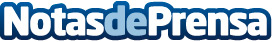 AleaSoft: Convocada la nueva subasta de renovables con 3100 MW reservados para tecnologías específicasLa resolución para la nueva subasta de renovables en España ya está publicada. La subasta tendrá lugar el 19 de octubre con una oferta de 3300 MW, un 10% más que la primera subasta de 2021, de los cuales 3100 MW estarán reservados a tecnologías concretas e instalaciones con características específicas, y solo 200 MW serán tecnológicamente neutrosDatos de contacto:Alejandro Delgado900 10 21 61Nota de prensa publicada en: https://www.notasdeprensa.es/aleasoft-convocada-la-nueva-subasta-de_1 Categorias: Internacional Nacional Otras Industrias Innovación Tecnológica http://www.notasdeprensa.es